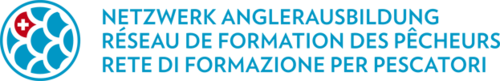 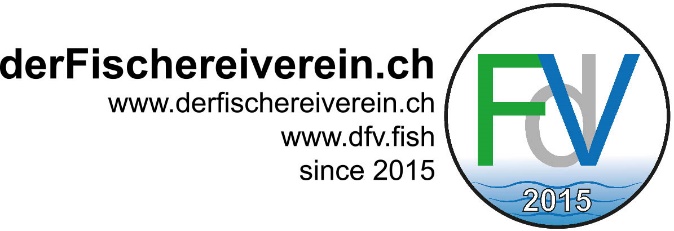 Fischereigrundkurs 2020derFischereiverein.ch führt auch dieses Jahr einen Fischereigrundkurs für Jugendliche (ab 10 jährig *) und Erwachsene durch. In diesem Grundkurs wird die Prüfung für den Sachkundenachweis Fischerei absolviert, der die Voraussetzung zum Lösen von Langzeitpatenten ist. Anschliessend werden über das ganze Jahr Praxistage an den verschiedenen Gewässern durchgeführt, diese Praxistage sind Teil des Grundkurses.Folgende Themen werden an diesem Kurs behandelt:Gesetzliche GrundlagenDie Vermittlung der Grundlagen erlaubt es dir, dein Hobby unter Einhaltung der gesetzlichen Vorgaben, zu geniessen. Erläutert werden (BGF) Bundesgesetz über die Fischerei, (TSchG) Tierschutzgesetz, (GSchG) Gewässerschutzgesetz und die dazu gehörenden Verordnungen und kantonalen Gesetze.Allgemeine und besondere FischkundeVon den wichtigsten Merkmalen der einheimischen Fische über den Körperbau und die Laichstrategien bis zu den Krankheiten werden die Themen verständlich vermittelt. Schonzeiten, Schonmasse und die im Kanton Bern wichtigsten Fischarten werden erklärt und besprochen. GewässerkundeFische stellen an ihre Lebensräume grosse Ansprüche. Wir behandeln Themen wie: spezielle Lebensräume für die Fische, Gewässerarten, Gefahren der gemeinsamen und vielseitigen Nutzung der Gewässer. Restwasser, Renaturierung und die Gefahr der Schwall / Sunk – Problematik für die Wasserlebewesen.Angeltechnik und Gerätekunde Basiswissen über die Angeltechniken, Geräte und Köder wird demonstriert und besprochen.Der Fisch nach dem Fang Das Aufbewahren, Haltbarmachen und die Zubereitung von Fischen wird behandelt.ErfolgskontrolleDie Erfolgskontrolle basiert auf 50 Fragen aus einem Katalog von 150 Fragen, davon müssen 40 richtig beantwortet werden. Sie kann sowohl elektronisch mit dem Smartphone, Tablet-PC, Laptop oder auch ganz einfach auf einem Frage-Antwortbogen gemacht werden. PraxisteileWir werden am Nachmittag an einem Fischteich den praktischen Teil absolvieren. Jeder Teilnehmer wird seine Fische nach den gesetzlichen Vorgaben drillen, anlanden, messen, betäuben und mit dem richtig ausgeführten Kiemenschnitt entbluten. Der erste gefangene Fisch ist im Kursgeld eingeschlossen, weitere gefangene Fische gehen zu Lasten des Kursteilnehmers.Programm Fischereigrundkurs 2020 Das definitive Programm wird vor Beginn des Kurses an die Teilnehmer verschickt und ist auf der Homepage des dFV.ch www.derfischereiverein.ch veröffentlicht.Kurslokal TheorieRestaurant Kreuz, AllmendingenAnmeldungAnmeldung bei www.anglerausbildung.ch. Anschliessend bekommst Du eine Anmeldebestätigung mit einem Einzahlungsschein. Die Rechnung für die Kurskosten muss innert 10 Tagen beglichen sein. Die Anmeldung ist erst ab Eingang der Zahlung gültigKostenGrundkurs 	CHF 	120.00 Lernbroschüre	CHF 	59.00  (Bitte vor Kursbeginn kaufen)FamilienkarteWeitere Familienangehörige, die im gleichen Haushalt leben, bezahlen CHF 40.00 Muss bei der Bestellung des Lernmittels mitgeteilt werden (Fragen nach Familienkarte).Lernbroschüre Schweizer Sportfischer Brevet mit „Berechtigung zur Erfolgskontrolle / Zahlungs-bestätigung“ erhältlich im Fischereifachhandel oder bei:www.petri-heil.chwww.anglerausbildung.chwww.igfischerei.chWir freuen uns auf deine Anmeldung. Bei Fragen wendest du dich bitte an:bruno.horisberger@derfischereiverein.ch079 651 41 59Restaurant Kreuz, Allmendingenstrasse 6, 3608 Thun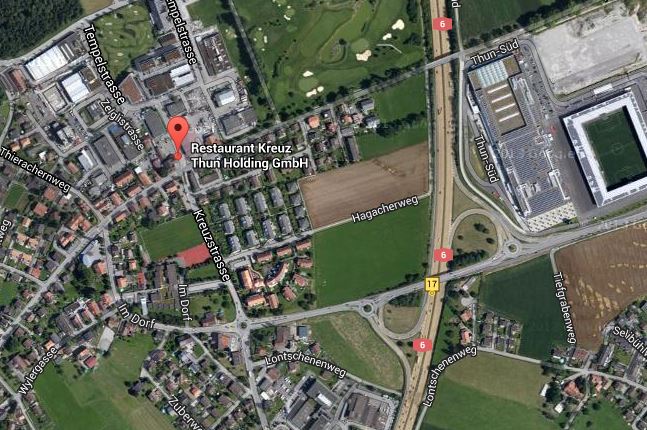 DatumDatumOrtThema18.04.2020Restaurant Kreuz Allmendingen/ThunEröffnung des Kurses Theorie 1. TeilAn diesem Tag bitten wir einen Elternteil anwesend zu sein. Alle nötigen Informationen und Unterlagen werden abgegeben.09.05.2020Rest. Kreuz, AllmendingenTheorie 2. Teil23.05.2020Rest Adler, SigriswilTheorie 3. mit Prüfung23.05.2020Forellensee GrabenmühlePraxis Fischen am Forellensee.FreiwilligPraxis mit Jugendgruppe25.04.2020Besuch Fischzucht ReutigenExkursion16.05.2020AQUATIS, LausanneExkursion30.05.2020Seefischen, Forellen, HechtPraxis13.06.2020Bach-/FlussfischenPraxis22.08.2020Seefischen, Felchen, SaiblingePraxis05.09.2020BarbenfischenPraxis12.09.2020BergseefischenPraxis mit Übernachtung13.09.2020BergseefischenPraxis mit Übernachtung25.10.2020Fischen im SeelandPraxisNovemberAbfischen im UrbachHege und Pflege26.11.2020Material, TechnikPraxis